VIETNAM – Ho Chi Minh City – Visiting Cu Chi Tunnels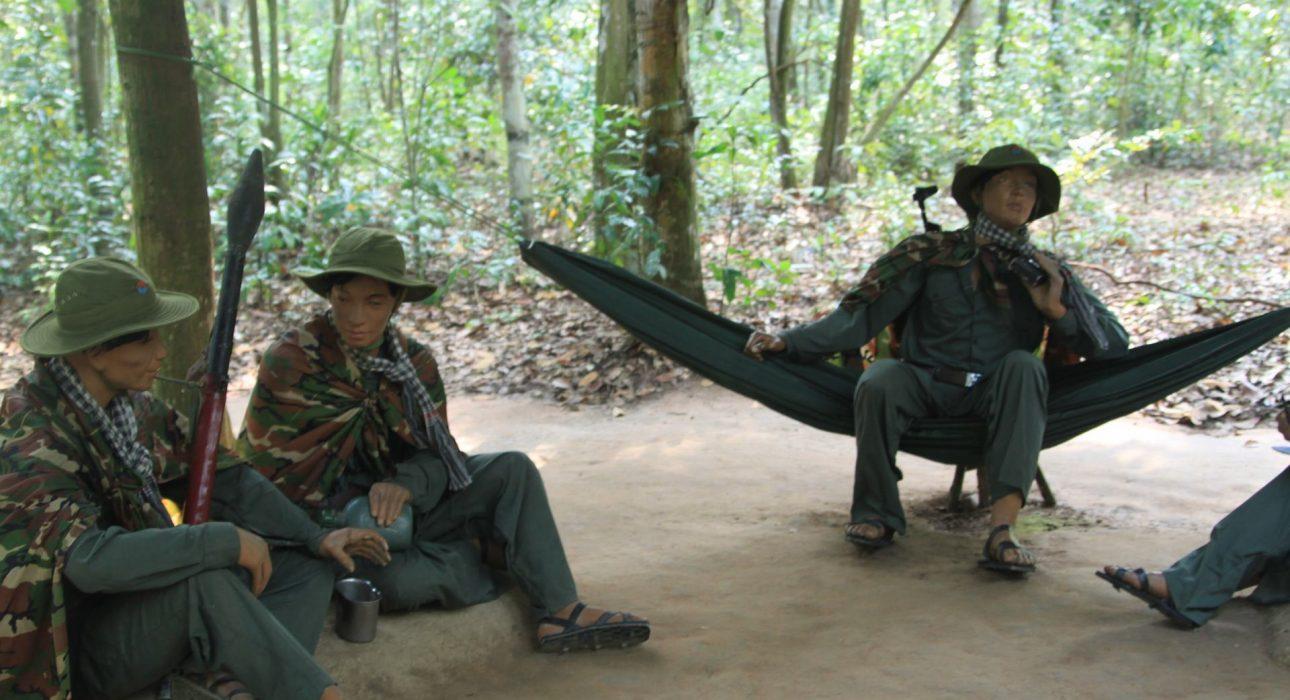 Over ViewThemeArt & Culture, Classic, Family, HoneymoonCountry - CityVietnam - Ho Chi Minh CityMarket segmentGroups, Thematic LeisurePrice Level$Max pax60SeasonalityAll Year RoundArrival cityHo Chi Minh CityDeparture cityHo Chi Minh CityDescriptionThe Cu Chi Tunnels are one of the most famous historical sites of the Vietnam War, and proof of Vietnamese people’s resilience during their hardest time. At over 250 kilometers in length, this tunnel system has living rooms, kitchens, working rooms, bedrooms, storing rooms, and emergency rooms, plus some traps to ensnare any intruders. This activity is a great way to understand how life was lived underground during Vietnam’s more tumultuous history.Can be combined withThematic LeisureVietnamese Cooking class at a village of organic vegetables in Cu ChiSelling pointsIt is one of greatest and most important historical sites in southern Vietnam and welcomes a lot of visitors every year.It is most suitable for those who love history, want to understand how difficult the war was, and how the Vietnamese fought against the Americans.SustainabilityLevel Of The ExcursionLow - This activity impacts local community, culture and/or environment in a small but meaningful wayThe Impact Of This ExcursionSocial/cultural ImpactCultural ConservationAdditional InformationPositive Impact:The activity is educates travelers about national culture and how Vietnamese fought for their independence.Time And TransportationPhotos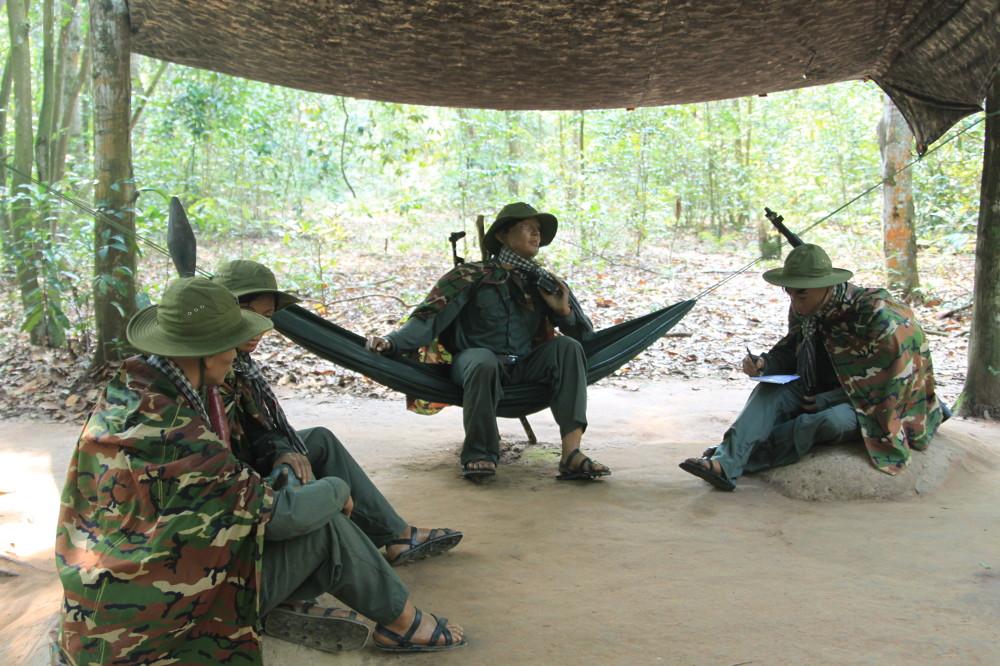 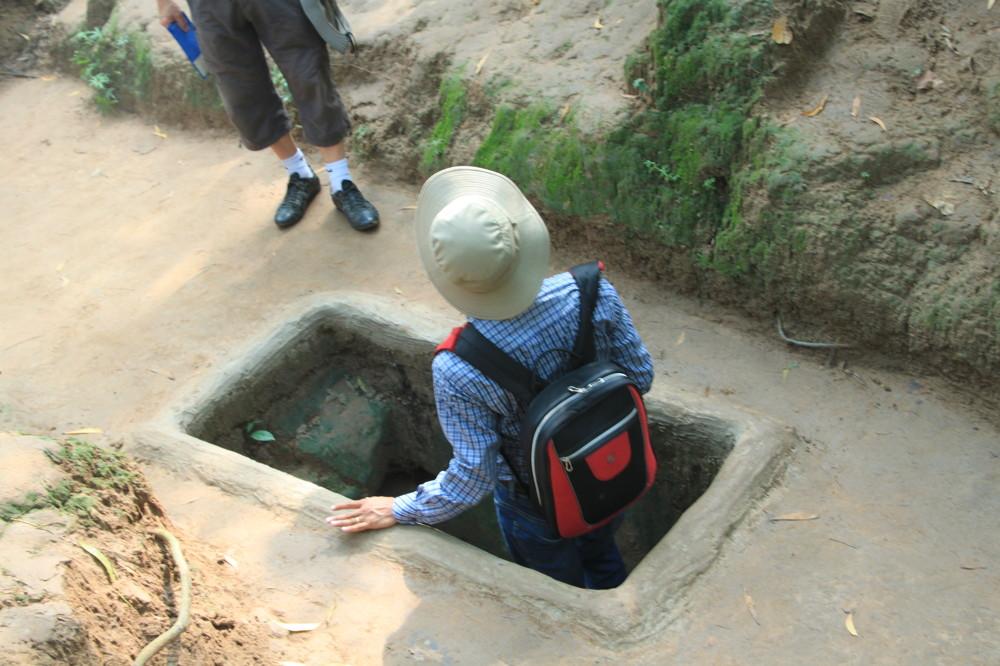 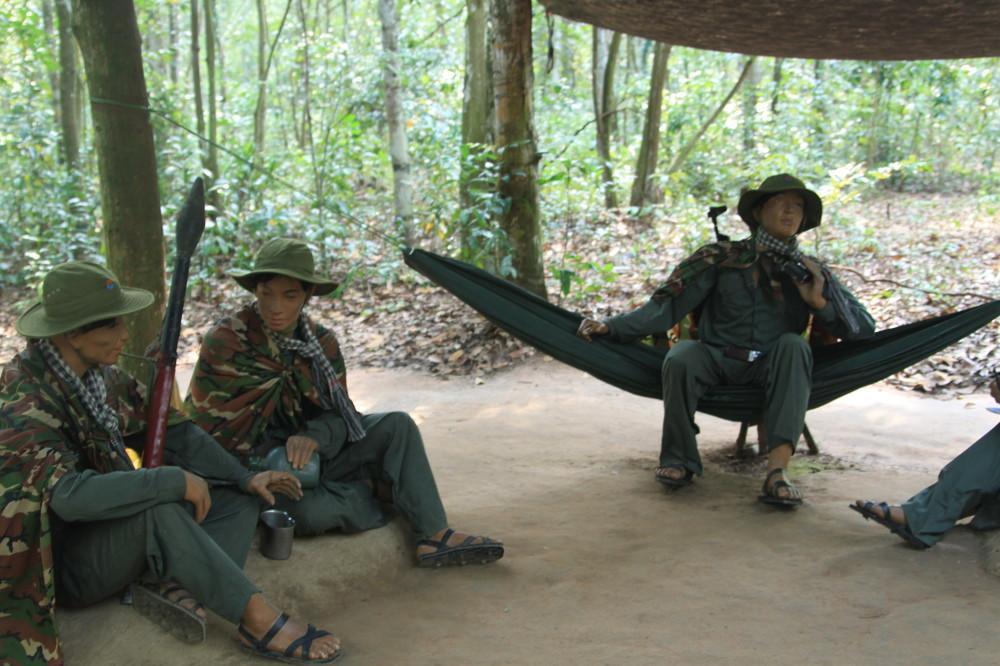 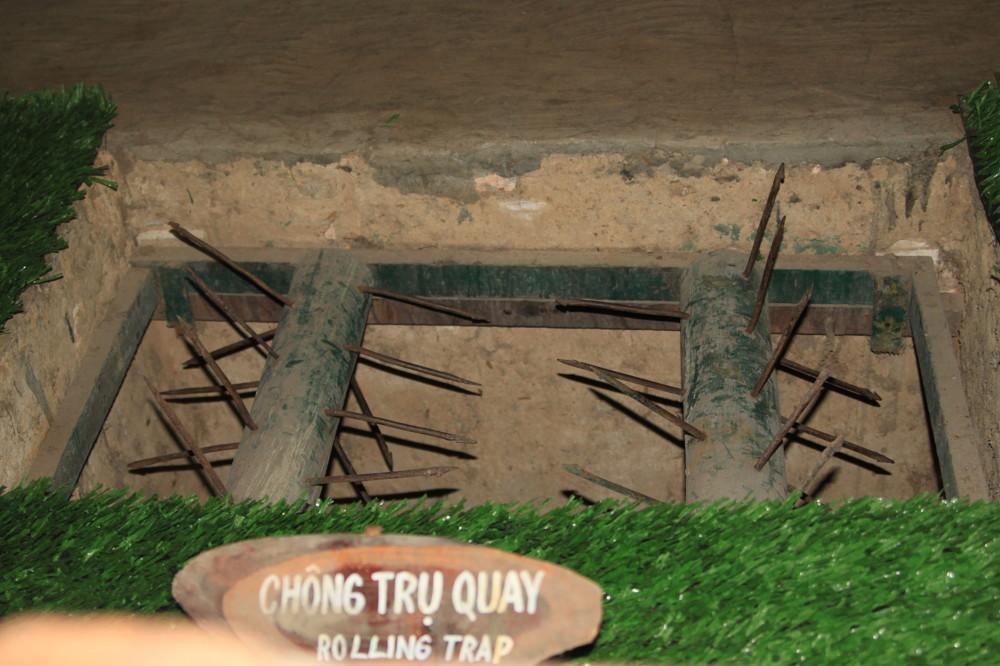 Easia Travel Head OfficeVietnam Head OfficeC/o: ATS Hotel, Suite 326 &327, 33B Pham Ngu Lao Street, Hanoi, VietnamTel: +84 24-39 33 13 62www.easia-travel.comFrom To KilometerByDuration Road condition Ho Chi Minh CityCu Chi Tunnel58 kilometersCar2 hoursGoodCu Chi TunnelCao Dai Temple (Tay Ninh)54 kilometersCar1 hr 30 minsGood